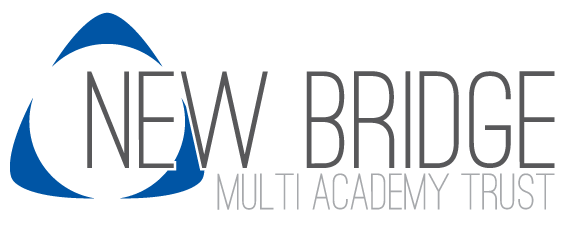 New Bridge Multi Academy TrustLearning Together, Learning for All, Learning for LifeThe New Bridge Multi Academy Trust is committed to safeguarding and promoting the welfare of children and young people. We expect all staff and volunteers to share this commitmentThank you for your interest in a post within the New Bridge Multi Academy Trust. We would like to take this opportunity to wish you every success in your application for employment.Completing the application form is the first stage of the selection procedure. The information you provide in this document is the only evidence we will use in deciding whether or not you will be shortlisted for interview, so you are strongly advised to complete the application form as fully as possible.  Please ensure your details are accurate as they are the only way we have to get in touch with you. It is important that you supply a National Insurance number. Our preferred method of contact is via email to hr@newbridgegroup.orgPre-prepared CVs will not be considered.Pre-employment ChecksAny job offer will be conditional on the satisfactory completion of the necessary pre-employment checksPersonal detailsThe sections of this application form that include your personal details and equalities monitoring information will be detached prior to shortlisting. This is to ensure that your application is dealt with objectively. Applications will only be accepted if they are completed in full.Please complete all sections of this form using black ink or type.Employment HistoryPlease list all jobs held starting with the most recent, including any previous or current employment with the MAT. There should be no gaps in your employment and education history. If this is your first job after leaving education, give the school or college’s name in place of employer’s name, and your date of leaving and disregard the other items.Education and TrainingReferencesSupporting InformationDECLARATIONEqualities monitoringWe’re bound by the Public Sector Equality Duty to promote equality for everyone. To assess whether we’re meeting this duty, whether our policies are effective and whether we’re complying with relevant legislation, we need to know the information requested below. This information will not be used during the selection process. It will be used for monitoring purposes only. vACancy informatioN		vACancy informatioN		Application for the post of:Level 3 Teaching Assistant – part time(Spring Brook Lower School) Job ID/reference number (if applicable)Where did you hear about this vacancy?Data protection noticeThroughout this form we ask for some personal data about you. We will only use this data in line with data protection legislation and process your data for one or more of the following reasons permitted in law:You have given us your consentWe must process it to comply with our legal obligationsYou will find more information on how we use your personal data in our Privacy Notice for job applicantsDisclosure and barring The New Bridge Multi Academy Trust is legally obligated to process an enhanced Disclosure and Barring Service (DBS) check before making appointments to relevant posts. The Enhanced DBS check will reveal both spent and unspent convictions, cautions, reprimands and final warnings, and any other information held by local police that’s considered relevant to the role. For posts in regulated activity, the DBS check will also include a barred list checkIt is an offence to seek employment in regulated activity if you are on a barred list. It is also an offence to provide or manage childcare covered by these regulations if you are disqualified.We will also use the DBS check to ensure we comply with the Childcare Disqualification Regulations.Any data processed as part of the DBS check will be processed in accordance with data protection regulations and the MAT privacy notice.Do you have a current DBS certificate?   Yes	 No	Date of check: Are you on the DBS Update Service?   Yes	 NoRehabilitation of Offenders / Criminal Convictions Rehabilitation of Offenders / Criminal Convictions Rehabilitation of Offenders / Criminal Convictions Rehabilitation of Offenders / Criminal Convictions This post involves working with children, young people or vulnerable adults in a position of trust; as such it is exempt from the provisions of the Rehabilitation of Offenders Act 1974.Under the Rehabilitation of Offenders Act 1974, you are required to give details of any criminal convictions which are not ‘spent’. In addition, the MAT also requires you to disclose any cautions and binding over orders that you have received in the last 12 months. Failure to do so may render you liable to summary dismissal.  New Bridge MAT strives to be an equal opportunities employer and challenges all forms of unlawful and unfair discrimination. You are advised that the disclosure of a criminal conviction or binding over order will not necessarily bar you from applying for work within the organisation as each case will be dealt with on its own merit and given full and fair consideration.This post involves working with children, young people or vulnerable adults in a position of trust; as such it is exempt from the provisions of the Rehabilitation of Offenders Act 1974.Under the Rehabilitation of Offenders Act 1974, you are required to give details of any criminal convictions which are not ‘spent’. In addition, the MAT also requires you to disclose any cautions and binding over orders that you have received in the last 12 months. Failure to do so may render you liable to summary dismissal.  New Bridge MAT strives to be an equal opportunities employer and challenges all forms of unlawful and unfair discrimination. You are advised that the disclosure of a criminal conviction or binding over order will not necessarily bar you from applying for work within the organisation as each case will be dealt with on its own merit and given full and fair consideration.This post involves working with children, young people or vulnerable adults in a position of trust; as such it is exempt from the provisions of the Rehabilitation of Offenders Act 1974.Under the Rehabilitation of Offenders Act 1974, you are required to give details of any criminal convictions which are not ‘spent’. In addition, the MAT also requires you to disclose any cautions and binding over orders that you have received in the last 12 months. Failure to do so may render you liable to summary dismissal.  New Bridge MAT strives to be an equal opportunities employer and challenges all forms of unlawful and unfair discrimination. You are advised that the disclosure of a criminal conviction or binding over order will not necessarily bar you from applying for work within the organisation as each case will be dealt with on its own merit and given full and fair consideration.This post involves working with children, young people or vulnerable adults in a position of trust; as such it is exempt from the provisions of the Rehabilitation of Offenders Act 1974.Under the Rehabilitation of Offenders Act 1974, you are required to give details of any criminal convictions which are not ‘spent’. In addition, the MAT also requires you to disclose any cautions and binding over orders that you have received in the last 12 months. Failure to do so may render you liable to summary dismissal.  New Bridge MAT strives to be an equal opportunities employer and challenges all forms of unlawful and unfair discrimination. You are advised that the disclosure of a criminal conviction or binding over order will not necessarily bar you from applying for work within the organisation as each case will be dealt with on its own merit and given full and fair consideration.DeclarationDeclarationDeclarationDeclarationNature of Offence/s (i.e. Conviction, caution, bind–over, reprimand, warning or allegation)Offence/sDate of Offence/sDisposal (if known)DISMISSALDISMISSALDISMISSALIf you have ever been dismissed from any employment for any reasons other than redundancy please give details here:If you have ever been dismissed from any employment for any reasons other than redundancy please give details here:If you have ever been dismissed from any employment for any reasons other than redundancy please give details here:EmployerReasonDateright to work in the ukright to work in the ukThe MAT will require you to provide evidence of your Right to work in the UK in accordance with the Immigration, Asylum and Nationality Act 2006.By signing this application, you agree to provide such evidence when requested.The MAT will require you to provide evidence of your Right to work in the UK in accordance with the Immigration, Asylum and Nationality Act 2006.By signing this application, you agree to provide such evidence when requested.Do you have eligibility to work in the UK?sign and dateName (please print):Sign:Date:personal detailspersonal detailspersonal detailsPreferred title:Preferred title:First name(s):First name(s):Surname:Surname:Previous surnames:Previous surnames:Date of Birth:Date of Birth:National Insurance Number:National Insurance Number:Address:Address:Postcode:Postcode:Home phone:Home phone:Mobile phone:Mobile phone:Email address:Email address:If you are currently, or have previously been employed by this organisation, please give details belowIf you are currently, or have previously been employed by this organisation, please give details belowIf you are currently, or have previously been employed by this organisation, please give details belowRole:Role:Role:Date from:Date from:Date to:Reason for leaving (if applicable):Reason for leaving (if applicable):Reason for leaving (if applicable):Do you have a valid driving licence?disability and accessibilitydisability and accessibilityNew Bridge MAT is committed to improving employment opportunities for people with disabilities and will interview all applicants with a disability who meet the essential requirements of the job as contained in the person specification. Declaring your disability will not have any adverse effects on your application. You might also be entitled to further support.The Equality Act 2010 says that you may be disabled if you have a substantial physical or mental impairment that affects your ability to carry out day to day activities and which has lasted, or is likely to last more than 12 months.New Bridge MAT is committed to improving employment opportunities for people with disabilities and will interview all applicants with a disability who meet the essential requirements of the job as contained in the person specification. Declaring your disability will not have any adverse effects on your application. You might also be entitled to further support.The Equality Act 2010 says that you may be disabled if you have a substantial physical or mental impairment that affects your ability to carry out day to day activities and which has lasted, or is likely to last more than 12 months.Do you consider yourself to be disabled according to this definition?                                         YES/NOIf you answered yes, how would you define this impairment?New Bridge MAT has committed to ensuring that applicants with disabilities or impairments receive equal opportunities and treatment. If you have a disability or impairment, and would like us to make any adjustments or arrangements to assist if you are called for an interview, please state below the arrangements you require:New Bridge MAT has committed to ensuring that applicants with disabilities or impairments receive equal opportunities and treatment. If you have a disability or impairment, and would like us to make any adjustments or arrangements to assist if you are called for an interview, please state below the arrangements you require:relationship to the MATrelationship to the MATrelationship to the MATYou must not canvas (ask for help or favours) from New Bridge MAT employees in order to further your application or give you an unfair advantage. If it becomes clear that you have canvassed then your application will not be considered. Making a declaration about a personal, business or professional relationship with an employee will not in itself disqualify you for consideration unless, in the view of the organisation, the nature of that relationship and the duties and influence of the post for which you are applying could result in a conflict of interest.If evidence of canvassing or failure to declare a relationship comes to light after you have been appointed you will face disciplinary action or possible dismissal. If you have a relationship with a governor, trustee, or employee, this does not necessarily prevent them from acting as a referee for you.Please list any personal relationships that exist between you and any of the following members of the MAT community:Governors/trusteesStaffPupilsYou must not canvas (ask for help or favours) from New Bridge MAT employees in order to further your application or give you an unfair advantage. If it becomes clear that you have canvassed then your application will not be considered. Making a declaration about a personal, business or professional relationship with an employee will not in itself disqualify you for consideration unless, in the view of the organisation, the nature of that relationship and the duties and influence of the post for which you are applying could result in a conflict of interest.If evidence of canvassing or failure to declare a relationship comes to light after you have been appointed you will face disciplinary action or possible dismissal. If you have a relationship with a governor, trustee, or employee, this does not necessarily prevent them from acting as a referee for you.Please list any personal relationships that exist between you and any of the following members of the MAT community:Governors/trusteesStaffPupilsYou must not canvas (ask for help or favours) from New Bridge MAT employees in order to further your application or give you an unfair advantage. If it becomes clear that you have canvassed then your application will not be considered. Making a declaration about a personal, business or professional relationship with an employee will not in itself disqualify you for consideration unless, in the view of the organisation, the nature of that relationship and the duties and influence of the post for which you are applying could result in a conflict of interest.If evidence of canvassing or failure to declare a relationship comes to light after you have been appointed you will face disciplinary action or possible dismissal. If you have a relationship with a governor, trustee, or employee, this does not necessarily prevent them from acting as a referee for you.Please list any personal relationships that exist between you and any of the following members of the MAT community:Governors/trusteesStaffPupilsNameRelationship to youRole within the MATCaring Responsibilities Caring Responsibilities If there is anyone who relies upon you for care and attention AND who you assist with their daily routine, please give details here:current OR MOST RECENT employment detailscurrent OR MOST RECENT employment detailscurrent OR MOST RECENT employment detailscurrent OR MOST RECENT employment detailsName of EmployerEmployer details (name, address, email and/or telephonePosition held:Salary including any allowances/overtimePermanent or temporaryDate from (dd/mm/yyyy):Date to (dd/mm/yyyy) (if applicable):Period of notice required (if applicable):Reason for leaving:Please provide brief details of duties and responsibilities:Previous employERPrevious employERPrevious employERPrevious employERName of EmployerEmployer details (name, address, email and/or telephonePosition held:Salary including any allowances/overtimePermanent or temporaryDate from (dd/mm/yyyy):Date to (dd/mm/yyyy) (if applicable):Reason for leaving:Please provide brief details of duties and responsibilities:Previous employmentPrevious employmentPrevious employmentPrevious employmentPrevious employmentPrevious employmentPlease provide details of all previous employment. List the most recent employment first. You should also include any voluntary, part-time, casual and unpaid work you have done. Please continue on a separate sheet if necessary.Please provide details of all previous employment. List the most recent employment first. You should also include any voluntary, part-time, casual and unpaid work you have done. Please continue on a separate sheet if necessary.Please provide details of all previous employment. List the most recent employment first. You should also include any voluntary, part-time, casual and unpaid work you have done. Please continue on a separate sheet if necessary.Please provide details of all previous employment. List the most recent employment first. You should also include any voluntary, part-time, casual and unpaid work you have done. Please continue on a separate sheet if necessary.Please provide details of all previous employment. List the most recent employment first. You should also include any voluntary, part-time, casual and unpaid work you have done. Please continue on a separate sheet if necessary.Please provide details of all previous employment. List the most recent employment first. You should also include any voluntary, part-time, casual and unpaid work you have done. Please continue on a separate sheet if necessary.Name of employer Position held Dates of employment - from and to (dd/mm/yyyy)Annual Salary including any allowances/overtimePlease provide brief details of duties and responsibilities Reason for leavingUNACCOUNTED PERIODSIf there are any periods of time that have not been accounted for, for instance periods of travel or caring for others, please give details of them here with dates. The information provided must provide a complete chronology from the age of 16; please ensure that there are no gaps in the history of your employment and other experience. Have you lived or worked abroad in the last 2 years?YES/NO (please delete as applicable)If yes, please provide details education and Formal qualificationseducation and Formal qualificationseducation and Formal qualificationsPlease provide details of your education from secondary school onwards and the qualifications you have gained, ensuring that you do not miss any identified in the person specification or you may disqualify yourself at shortlisting. If you are awaiting results, give the expected grade and make clear that this result is still unknown. If called for interview you will be asked to provide evidence of your qualifications.  Please provide details of your education from secondary school onwards and the qualifications you have gained, ensuring that you do not miss any identified in the person specification or you may disqualify yourself at shortlisting. If you are awaiting results, give the expected grade and make clear that this result is still unknown. If called for interview you will be asked to provide evidence of your qualifications.  Please provide details of your education from secondary school onwards and the qualifications you have gained, ensuring that you do not miss any identified in the person specification or you may disqualify yourself at shortlisting. If you are awaiting results, give the expected grade and make clear that this result is still unknown. If called for interview you will be asked to provide evidence of your qualifications.  Dates attended (month and year)Name and location of school/college/universityQualifications gained (including grades)Training and Professional DevelopmentTraining and Professional DevelopmentTraining and Professional DevelopmentTraining and Professional DevelopmentTraining and Professional DevelopmentPlease give details of training or professional development courses undertaken in the last 3 years that are relevant to your application, even if undertaken outside of your formal employment.  Please give details of training or professional development courses undertaken in the last 3 years that are relevant to your application, even if undertaken outside of your formal employment.  Please give details of training or professional development courses undertaken in the last 3 years that are relevant to your application, even if undertaken outside of your formal employment.  Please give details of training or professional development courses undertaken in the last 3 years that are relevant to your application, even if undertaken outside of your formal employment.  Please give details of training or professional development courses undertaken in the last 3 years that are relevant to your application, even if undertaken outside of your formal employment.  Course datesLength of courseCourse titleQualification obtainedCourse providerCurrent Membership of Professional BodiesCurrent Membership of Professional BodiesCurrent Membership of Professional BodiesCurrent Membership of Professional BodiesName of Professional BodyType ofMembershipDate ofMembershipMembershipNumberPlease provide the names and contact details of at least two referees who can comment on your suitability for this position. One MUST be your current or most recent employer. If you are not currently working with children but have done so in the past, the second referee should be the employer by whom you were most recently employed in work with children.  References will not be accepted from relatives, or persons who only know you as a friend. References will be sought prior to interview and will ask your current/previous employer / tutor about any disciplinary offences relating to children.Please let your referees know that you’ve listed them as a referee, and to expect a request for a reference should you be shortlisted. The MAT reserves the right to seek any additional references we deem appropriate. If either of your referees knows you by a different name, please state:If you don’t wish us to contact your referees without your prior agreement, please tick this box: Please provide the names and contact details of at least two referees who can comment on your suitability for this position. One MUST be your current or most recent employer. If you are not currently working with children but have done so in the past, the second referee should be the employer by whom you were most recently employed in work with children.  References will not be accepted from relatives, or persons who only know you as a friend. References will be sought prior to interview and will ask your current/previous employer / tutor about any disciplinary offences relating to children.Please let your referees know that you’ve listed them as a referee, and to expect a request for a reference should you be shortlisted. The MAT reserves the right to seek any additional references we deem appropriate. If either of your referees knows you by a different name, please state:If you don’t wish us to contact your referees without your prior agreement, please tick this box: Reference 1 - Current or Most Recent EmployerReference 1 - Current or Most Recent EmployerReferee name:Job title (if applicable):Organisation:Address:Postcode:Contact Number:Email address:In what capacity do you know the referee?Are you related to, or the partner of this referee?Is this your current or most recent employer?Reference 2 - Other Employer for whom you worked with children.Reference 2 - Other Employer for whom you worked with children.Referee name:Job title (if applicable):Organisation:Address:Postcode:Contact Number:Email address:In what capacity do you know the referee?Are you related to, or the partner of this referee?Skills, Knowledge and ExperienceThis section of the application form is where you explain how your experience, training and personal qualities match the requirements of the role as set out in the job description and person specificationRead through the advertisement and the job description to get a clear view of what the post involves. The person specification describes the necessary skills, experience and qualifications we are looking for. Pay particular attention to those areas on the person specification described as essential.  Those that are emboldened are the essential criteria which must be supported by evidence on this application form.  This may be from your current or previous job, from community or voluntary work, or from skills transferable from other life experience, particularly if you have been out of paid employment for some time.  Please provide any additional information relevant to this application. You may wish to discuss additional skills or relevant special interestsMaximum 1½ sides of A4 in a font no smaller than size 10.Declaration / Confirmation of DetailsDeclaration / Confirmation of DetailsPlease read the declaration below and sign and date to confirm that the information that you have supplied is complete and truthful, and that you agree to the information being processed and used by the New Bridge Multi Academy Trust for the purposes of recruitment, monitoring and (if appropriate) subsequent employment.By supplying the information on this form, you consent to its being processed for all employment purposes as defined in Data Protection legislation and its use in any verification checks that may be made. We have a duty to protect public funds and may use this information to prevent and detect fraud. We may also share this information for the same purposes with other organisations that handle public funds.I certify that to the best of my knowledge that all the information I have given is correct. I understand that by deliberately giving false or incomplete answers I will be disqualified from consideration for this post or, in the event of my appointment, may be dismissed without notice. I also understand that the appointment will be subject to satisfactory medical examination, references and criminal records checks (as appropriate).If this is an electronic application, please tick the box to confirm that the information you have supplied is complete and truthful and enter the date below. Please note you will be required to sign this form should you be called for interview. Please read the declaration below and sign and date to confirm that the information that you have supplied is complete and truthful, and that you agree to the information being processed and used by the New Bridge Multi Academy Trust for the purposes of recruitment, monitoring and (if appropriate) subsequent employment.By supplying the information on this form, you consent to its being processed for all employment purposes as defined in Data Protection legislation and its use in any verification checks that may be made. We have a duty to protect public funds and may use this information to prevent and detect fraud. We may also share this information for the same purposes with other organisations that handle public funds.I certify that to the best of my knowledge that all the information I have given is correct. I understand that by deliberately giving false or incomplete answers I will be disqualified from consideration for this post or, in the event of my appointment, may be dismissed without notice. I also understand that the appointment will be subject to satisfactory medical examination, references and criminal records checks (as appropriate).If this is an electronic application, please tick the box to confirm that the information you have supplied is complete and truthful and enter the date below. Please note you will be required to sign this form should you be called for interview. Online Form DeclarationSigned:Date:equalities monitoring informationequalities monitoring informationequalities monitoring informationequalities monitoring informationequalities monitoring informationequalities monitoring informationequalities monitoring informationequalities monitoring informationequalities monitoring informationequalities monitoring informationequalities monitoring informationWhat is your date of birth?What is your date of birth?DDMMMYYYYWhat is your date of birth?What is your date of birth?What is your sex?What is your sex? Male                            Female                  Male                            Female                  Male                            Female                  Male                            Female                  Male                            Female                  Male                            Female                  Male                            Female                  Male                            Female                  Male                            Female                 What gender are you?What gender are you? Male Female Other Prefer not to say Male Female Other Prefer not to say Male Female Other Prefer not to say Male Female Other Prefer not to say Male Female Other Prefer not to say Male Female Other Prefer not to say Male Female Other Prefer not to say Male Female Other Prefer not to say Male Female Other Prefer not to sayDo you identify as the gender you were assigned at birth?Do you identify as the gender you were assigned at birth? Yes No Prefer not to say Yes No Prefer not to say Yes No Prefer not to say Yes No Prefer not to say Yes No Prefer not to say Yes No Prefer not to say Yes No Prefer not to say Yes No Prefer not to say Yes No Prefer not to sayHow would you describe your ethnic origin?How would you describe your ethnic origin?How would you describe your ethnic origin?How would you describe your ethnic origin?How would you describe your ethnic origin?How would you describe your ethnic origin?How would you describe your ethnic origin?How would you describe your ethnic origin?How would you describe your ethnic origin?How would you describe your ethnic origin?How would you describe your ethnic origin?White British Irish Gypsy or Irish Traveller Any other White backgroundAsian or British Asian Bangladeshi Indian Pakistani ChineseBlack or Black British African Caribbean Any other Black backgroundMixed White and Asian White and Black African White and Black Caribbean Any other mixed backgroundBlack or Black British African Caribbean Any other Black backgroundMixed White and Asian White and Black African White and Black Caribbean Any other mixed backgroundBlack or Black British African Caribbean Any other Black backgroundMixed White and Asian White and Black African White and Black Caribbean Any other mixed backgroundBlack or Black British African Caribbean Any other Black backgroundMixed White and Asian White and Black African White and Black Caribbean Any other mixed backgroundOther Ethnic groups Arab Any other ethnic group Prefer not to sayOther Ethnic groups Arab Any other ethnic group Prefer not to sayOther Ethnic groups Arab Any other ethnic group Prefer not to sayOther Ethnic groups Arab Any other ethnic group Prefer not to sayOther Ethnic groups Arab Any other ethnic group Prefer not to sayOther Ethnic groups Arab Any other ethnic group Prefer not to sayWhich of the following best describes your sexual orientation?Which of the following best describes your sexual orientation?Which of the following best describes your sexual orientation?Which of the following best describes your sexual orientation?Which of the following best describes your sexual orientation?Which of the following best describes your sexual orientation?Which of the following best describes your sexual orientation?Which of the following best describes your sexual orientation?Which of the following best describes your sexual orientation?Which of the following best describes your sexual orientation?Which of the following best describes your sexual orientation? Bisexual Heterosexual/straight Homosexual Bisexual Heterosexual/straight Homosexual Other Prefer not to say Other Prefer not to say Other Prefer not to say Other Prefer not to say Other Prefer not to say Other Prefer not to say Other Prefer not to say Other Prefer not to say Other Prefer not to sayWhat is your religion or belief?What is your religion or belief?What is your religion or belief?What is your religion or belief?What is your religion or belief?What is your religion or belief?What is your religion or belief?What is your religion or belief?What is your religion or belief?What is your religion or belief?What is your religion or belief? Agnostic Atheist Buddhist Christian Hindu Jain  Jewish Muslim No religion Jain  Jewish Muslim No religion Jain  Jewish Muslim No religion Jain  Jewish Muslim No religion Other Pagan Sikh  Prefer not to say Other Pagan Sikh  Prefer not to say Other Pagan Sikh  Prefer not to say Other Pagan Sikh  Prefer not to say Other Pagan Sikh  Prefer not to say Other Pagan Sikh  Prefer not to sayPregnancy and maternityPregnancy and maternityPregnancy and maternityPregnancy and maternityPregnancy and maternityPregnancy and maternityPregnancy and maternityPregnancy and maternityPregnancy and maternityPregnancy and maternityPregnancy and maternityAre you pregnant? Yes No Prefer not to sayAre you pregnant? Yes No Prefer not to sayHave you given birth within the last 12 months? Yes No Prefer not to sayHave you given birth within the last 12 months? Yes No Prefer not to sayHave you given birth within the last 12 months? Yes No Prefer not to sayHave you given birth within the last 12 months? Yes No Prefer not to sayHave you given birth within the last 12 months? Yes No Prefer not to sayHave you given birth within the last 12 months? Yes No Prefer not to sayHave you given birth within the last 12 months? Yes No Prefer not to sayHave you given birth within the last 12 months? Yes No Prefer not to sayHave you given birth within the last 12 months? Yes No Prefer not to sayAre your day-to-day activities significantly limited because of a health problem or disability which has lasted, or is expected to last, at least 12 months?Are your day-to-day activities significantly limited because of a health problem or disability which has lasted, or is expected to last, at least 12 months?Are your day-to-day activities significantly limited because of a health problem or disability which has lasted, or is expected to last, at least 12 months?Are your day-to-day activities significantly limited because of a health problem or disability which has lasted, or is expected to last, at least 12 months?Are your day-to-day activities significantly limited because of a health problem or disability which has lasted, or is expected to last, at least 12 months?Are your day-to-day activities significantly limited because of a health problem or disability which has lasted, or is expected to last, at least 12 months?Are your day-to-day activities significantly limited because of a health problem or disability which has lasted, or is expected to last, at least 12 months?Are your day-to-day activities significantly limited because of a health problem or disability which has lasted, or is expected to last, at least 12 months?Are your day-to-day activities significantly limited because of a health problem or disability which has lasted, or is expected to last, at least 12 months?Are your day-to-day activities significantly limited because of a health problem or disability which has lasted, or is expected to last, at least 12 months?Are your day-to-day activities significantly limited because of a health problem or disability which has lasted, or is expected to last, at least 12 months? Yes No Prefer not to say Yes No Prefer not to say Yes No Prefer not to say Yes No Prefer not to say Yes No Prefer not to say Yes No Prefer not to say Yes No Prefer not to say Yes No Prefer not to say Yes No Prefer not to say Yes No Prefer not to say Yes No Prefer not to sayIf you answered ‘yes’ to the question above, please state the type of impairment. Please tick all that apply. If none of the below categories applies, please mark ‘other’.If you answered ‘yes’ to the question above, please state the type of impairment. Please tick all that apply. If none of the below categories applies, please mark ‘other’.If you answered ‘yes’ to the question above, please state the type of impairment. Please tick all that apply. If none of the below categories applies, please mark ‘other’.If you answered ‘yes’ to the question above, please state the type of impairment. Please tick all that apply. If none of the below categories applies, please mark ‘other’.If you answered ‘yes’ to the question above, please state the type of impairment. Please tick all that apply. If none of the below categories applies, please mark ‘other’.If you answered ‘yes’ to the question above, please state the type of impairment. Please tick all that apply. If none of the below categories applies, please mark ‘other’.If you answered ‘yes’ to the question above, please state the type of impairment. Please tick all that apply. If none of the below categories applies, please mark ‘other’.If you answered ‘yes’ to the question above, please state the type of impairment. Please tick all that apply. If none of the below categories applies, please mark ‘other’.If you answered ‘yes’ to the question above, please state the type of impairment. Please tick all that apply. If none of the below categories applies, please mark ‘other’.If you answered ‘yes’ to the question above, please state the type of impairment. Please tick all that apply. If none of the below categories applies, please mark ‘other’.If you answered ‘yes’ to the question above, please state the type of impairment. Please tick all that apply. If none of the below categories applies, please mark ‘other’. Physical impairment Sensory impairment Learning disability/difficulty Long-standing illness Mental health condition Developmental condition Other Physical impairment Sensory impairment Learning disability/difficulty Long-standing illness Mental health condition Developmental condition Other Physical impairment Sensory impairment Learning disability/difficulty Long-standing illness Mental health condition Developmental condition Other Physical impairment Sensory impairment Learning disability/difficulty Long-standing illness Mental health condition Developmental condition Other Physical impairment Sensory impairment Learning disability/difficulty Long-standing illness Mental health condition Developmental condition Other Physical impairment Sensory impairment Learning disability/difficulty Long-standing illness Mental health condition Developmental condition Other Physical impairment Sensory impairment Learning disability/difficulty Long-standing illness Mental health condition Developmental condition Other Physical impairment Sensory impairment Learning disability/difficulty Long-standing illness Mental health condition Developmental condition Other Physical impairment Sensory impairment Learning disability/difficulty Long-standing illness Mental health condition Developmental condition Other Physical impairment Sensory impairment Learning disability/difficulty Long-standing illness Mental health condition Developmental condition Other Physical impairment Sensory impairment Learning disability/difficulty Long-standing illness Mental health condition Developmental condition Other